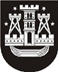 KLAIPĖDOS MIESTO SAVIVALDYBĖS TARYBASPRENDIMASDĖL atlyginimo dydžio už vaikų išlaikymą klaipėdos miesto savivaldybės švietimo įstaigose, įgyvendinančiose ikimokyklinio ar priešmokyklinio ugdymo programas, nustatymo2013 m. gruodžio 18 d. Nr. T2-318KlaipėdaVadovaudamasi Lietuvos Respublikos vietos savivaldos įstatymo (Žin., 1994, Nr. 55-1049; 2008, Nr. 113-4290) 16 straipsnio 2 dalies 37 punktu ir 4 dalimi, 18 straipsnio 1 dalimi ir Lietuvos Respublikos švietimo įstatymo (Žin., 1991, Nr. 23-593; 2011, Nr. 38-1804) 70 straipsnio 7, 9 ir 11 dalimis, Klaipėdos miesto savivaldybės taryba nusprendžia:1. Nustatyti atlyginimo dydį už vaikų, ugdomų pagal ikimokyklinio ar priešmokyklinio ugdymo programas, išlaikymą pagal priedą.2. Pripažinti netekusiais galios:2.1. Klaipėdos miesto savivaldybės tarybos 2009 m. vasario 27 d. sprendimą Nr. T2-93 „Dėl kainų už vaiko išlaikymą savivaldybės mokyklose-darželiuose ir kitose ikimokyklinio ir priešmokyklinio ugdymo programas įgyvendinančiose mokyklose patvirtinimo“;2.2. Klaipėdos miesto savivaldybės tarybos 2010 m. gegužės 6 d. sprendimą Nr. T2-105 „Dėl vaiko išlaikymo savivaldybės švietimo įstaigose, įgyvendinančiose ikimokyklinio ir priešmokyklinio ugdymo programas, kainų patvirtinimo“;2.3. Klaipėdos miesto savivaldybės tarybos 2012 m. sausio 26 d. sprendimą Nr.T2-3 „Dėl Klaipėdos miesto savivaldybės tarybos 2010 m. gegužės 6 d. sprendimo Nr.T2-105 „Dėl vaiko išlaikymo savivaldybės švietimo įstaigose, įgyvendinančiose ikimokyklinio ir priešmokyklinio ugdymo programas, kainų patvirtinimo“ pakeitimo. 3. Nustatyti, kad šis sprendimas įsigalioja 2014 m. sausio 1 d.4. Skelbti apie šį sprendimą vietinėje spaudoje ir visą sprendimo tekstą – Klaipėdos miesto savivaldybės interneto tinklalapyje.Savivaldybės meras Vytautas Grubliauskas